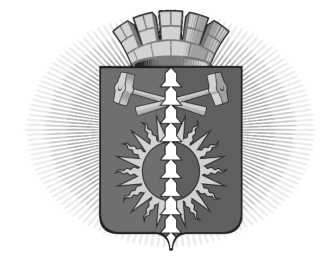 АДМИНИСТРАЦИЯГОРОДСКОГО ОКРУГА ВЕРХНИЙ ТАГИЛПОСТАНОВЛЕНИЕО дополнении перечня муниципального имущества (зданий, строений, сооружений и нежилых помещений), предназначенного для оказания имущественной поддержки субъектам малого и среднего предпринимательства в городском округе Верхний Тагил В соответствии  с Федеральным законом от 12.01.1996 № 7-ФЗ «О некоммерческих организациях», Федеральным законом от 06.10.2003 № 131-ФЗ «Об общих принципах организации местного самоуправления в Российской Федерации», Решением Думы городского округа Верхний Тагил от 17.03.2012 № 17/10 «Об утверждении Положения «О порядке формирования, ведения и обязательного опубликования перечня муниципального имущества городского округа Верхний Тагил, предназначенного для передачи во временное и (или) пользование только субъектам малого и среднего предпринимательства, а также порядке и условиях предоставления в аренду включенного в него муниципального имущества» (ред. от 19.11.2020г.), руководствуясь ст. 40 Устава городского округа Верхний Тагил, Администрация городского округа Верхний ТагилПОСТАНОВЛЯЕТ:Дополнить перечень муниципального имущества (зданий, строений, сооружений и нежилых помещений), предназначенного для оказания имущественной поддержки субъектам малого и среднего предпринимательства в городском округе Верхний Тагил следующим имуществом, согласно приложения № 1.Опубликовать настоящее Постановление в газете «Местные ведомости» и разместить его на официальном сайте Администрации городского округа Верхний Тагил (http://www.go-vtagil.ru/).Контроль за исполнением настоящего постановления возложить на заместителя главы администрации по жилищно-коммунальному и городскому хозяйству Н.А.Кропотухину.Приложение № 1 к постановлению Администрации городского округа Верхний Тагил от 29.12.2021 № 812Перечень муниципального имущества (зданий, строений, сооружений и нежилых помещений), предназначенного для оказания имущественной поддержки субъектам малого и среднего предпринимательства в городском округе Верхний Тагил  от 29.12.2021     № 812г. Верхний Тагилг. Верхний Тагилг. Верхний ТагилГлава городского округа Верхний Тагил		            В.Г. Кириченкоп/пВид объектаНаименование объектаМестонахождение (адрес) объектаИдентификационные и технические характеристики объектаПравообладательЦель использования объекта при сдаче его в аренду в соответствии с назначением объектаПримечание, в том числе сведения о нахождении объекта в аренде и сроке действия договора аренды, а также об иных обременениях (при наличии)12345678 1зданиеНежилое зданиеСвердловская область, г. Верхний Тагил, ул. Вокзальная, 8Нежилое здание. Этажность: 1, площадь: 150 кв.м.,КН 66:37:0204001:694, Городской округ Верхний Тагил-